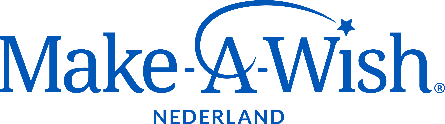 *LOGO SCHOOL/ORGANISATIE*STEMPELKAART SPONSORLOOP Naam:STEMPEL PER GELOPEN RONDJETotaal aantal gelopen rondjes: ……